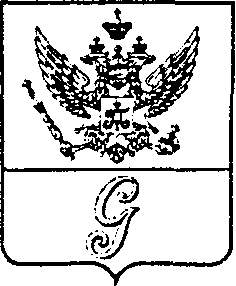 СОВЕТ  ДЕПУТАТОВ  МУНИЦИПАЛЬНОГО  ОБРАЗОВАНИЯ  «ГОРОД  ГАТЧИНА»ГАТЧИНСКОГО  МУНИЦИПАЛЬНОГО  РАЙОНАТРЕТЬЕГО СОЗЫВАРЕШЕНИЕот 24 февраля 2016 года                                                                                      №  3 О внесении изменений в Правила внешнего благоустройства и обеспечения санитарного состояния  территорииМО «Город Гатчина», утвержденные решением совета депутатов МО «Город Гатчина» от 27.06.2007 № 54 (в редакции решений от  24.10.2007 № 67, от 23.04.2008 № 29, от 25.03.2009 № 9, от 23.09.2009 № 49, от 25.11.2009 № 72,от 24.03.2010 № 21 от 22.06.2011 № 35 от 22.02.2012 № 10) В соответствии со ст. 13 Земельного кодекса Российской Федерации,           ст. 210 Гражданского кодекса Российской Федерации, с ч. 1 ст. 36 Жилищного кодекса Российской Федерации, Федеральным законом от 06.10.2003 № 131-ФЗ «Об общих принципах организации местного самоуправления в Российской Федерации», Федеральным законом от 10.01.2002 № 7-ФЗ «Об охране окружающей среды», СанПин 42-128-4690-88 «Санитарные правила содержания территорий населенных мест», СанПин 2.2.1/2.1.1.1200-03 «Санитарно-защитные зоны и санитарная классификация предприятий, сооружений и иных объектов», с учетом протеста Гатчинской городской прокуратуры  № 7-82-2015 от 30.11.2015, совет депутатов МО «Город Гатчина»Р Е Ш И Л:1. Внести изменения в Правила внешнего благоустройства и обеспечения санитарного состояния  территории МО «Город Гатчина», утвержденные решением совета депутатов МО «Город Гатчина» от 27.06.2007 № 54 (в редакции решений от  24.10.2007 № 67, от 23.04.2008       № 29, от 25.03.2009 № 9, от 23.09.2009 № 49, от 25.11.2009 № 72,от 24.03.2010 № 21 от 22.06.2011 № 35 от 22.02.2012 № 10),  изложив пункт 25.1 в новой редакции:«25.1. Физические и юридические лица, независимо от их организационно-правовых форм и форм собственности, являются ответственными за благоустройство и содержание отведенных им в установленном порядке земельных участков и закрепленных на основании договоров (соглашений) прилегающих к ним территорий». 2. Настоящее решение вступает в силу со дня его официального опубликования.Глава МО «Город Гатчина» - председатель совета депутатов МО «Город Гатчина»                                                                        В.А.Филоненко